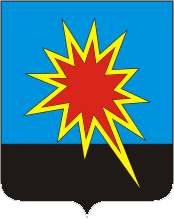 РОССИЙСКАЯ  ФЕДЕРАЦИЯКемеровская областьКалтанский  городской  округСовет народных депутатовКалтанского городского округа(пятый созыв, четвертое заседание)О внесении изменений в Решение Совета  народных  депутатов Калтанского  городского  округа № 161-НПА  от  9 декабря  2015 г. «О  бюджете  Калтанского  городского  округа  на  2016 год»В соответствии со статьями 9, 153 Бюджетного кодекса Российской Федерации, статьей 35 Федерального закона от 06.10.2003 года № 131-ФЗ «Об общих принципах организации местного самоуправления», руководствуясь статьями 26, 62 Устава муниципального образования - Калтанский городской округ, пунктами 6, 7 Положения «О бюджетном процессе в Калтанском городском округе», утвержденного Решением Совета народных депутатов Калтанского городского округа от 22.06.2016 г. № 182-НПА, Совет народных депутатов Калтанского городского округаРЕШИЛ:1. Внести следующие изменения в Решение Совета народных депутатов Калтанского городского округа от 9.12.2015 г. №161-НПА «О бюджете Калтанского городского округа на 2016 год»:Пункт 1 изложить в следующей редакции:«Утвердить основные характеристики бюджета муниципального образования Калтанский городской округа на 2016 год:общий объем доходов в сумме 1 027 787,4 тыс. рублей; общий объем расходов в сумме 1 070 187,4 тыс. рублей;дефицит бюджета муниципального образования - Калтанский городской округ в сумме 42 400,0 тыс. рублей».Пункт 8 изложить в следующей редакции:«Утвердить общий объем бюджетных ассигнований направляемых на исполнение публичных нормативных обязательств на 2016 год в сумме 162 564,2 тыс. рублей».1.3  Пункт 9 изложить в следующей редакции:     «Утвердить объем расходов на обслуживание муниципального долга бюджета муниципального образования Калтанский городской округ на 2016 год в сумме 434,4 тыс. рублей.»1.4 Пункт 12 изложить в следующей редакции:«Утвердить общий объем межбюджетных трансфертов, получаемых из областного бюджета на 2016 год в сумме 713 684,2 тыс. рублей».1.5 Пункт 14 изложить в следующей редакции:«Установить предельный объем муниципального долга на 2016 год в сумме 203 186,95 тыс. рублей.Установить верхний предел муниципального долга по долговым обязательствам Калтанского городского округа по состоянию на 01 января 2017 года в сумме 86 000,0 тыс. рублей».      1.6 Приложение 4 «Распределение бюджетных ассигнований бюджета городского округа по целевым статьям (муниципальным программам и непрограммным направлениям деятельности) группам и подгруппам видов классификации расходов бюджета на 2016 год» изложить в новой редакции согласно приложению 1 к настоящему Решению.     1.7 Приложение 5 «Распределение бюджетных ассигнований бюджета городской округ по разделам, подразделам классификации расходов бюджетов на 2016 год» изложить в новой редакции согласно приложению 2 к настоящему Решению.     1.8 Приложение 6 «Ведомственная структура расходов на 2016 год» изложить в новой редакции согласно приложению 3 к настоящему Решению.     1.9 Приложение 7 «Источники финансирования дефицита городского бюджета по статьям и видам источников финансирования городского бюджета на 2016 год» изложить в новой редакции согласно приложению 4 к настоящему Решению.     1.10 Приложение 8 «Программа муниципальных внутренних заимствований бюджета Калтанского городского округа на 2016 год» изложить в новой редакции согласно приложению 5 к настоящему Решению.Председатель  Совета  народных депутатов  Калтанского  городского  округа	               М.В. КуликоваГлава Калтанского городского округа            	                И.Ф. ГолдиновР Е Ш Е Н И Еот «____» ________  2016 года  №____-НПАпринято Советом народных депутатовКалтанского  городского  округа«___» ________ 2016 года